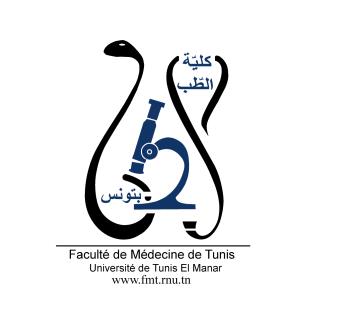 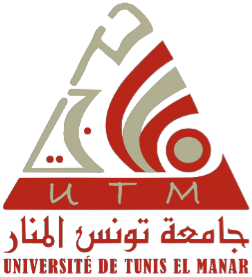 ENSEIGNEMENT POST UNIVERSITAIRE INTERDISCIPLINAIRE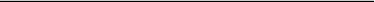 Thème : Les Toxi-infections alimentaires collectives : Orientation diagnostique et conduite à tenir.Départements concernés : Santé communautaire A et B, Médecine A et B, Médecine de Famille, et sciences de base B.Sections concernées : Médecine Préventive et Communautaire, microbiologie, gastro-entérologie.
Public cible : Résidents en Médecine de Famille, Médecine Préventive, Microbiologie, Gastro-entérologie, Maladies Infectieuses, Médecine de Travail, PédiatrieLien pour l’inscription : https://docs.google.com/forms/d/e/1FAIpQLSfUE3bGrPD7Q784krzwKoiDOJosv7wXq_7pvNUEArK_daBFjA/viewformDate : Le 10 Décembre 2022Lieu : Amphi 1
Coordinateur : Pr Ag Nadia Ben MansourObjectif général de l’EPU : Les participants à cet EPU seront capables de détecter, d’investiguer et de prendre en charge les Toxi-Infections Alimentaires Collectives (TIAC) afin d’être un acteur efficace de leur prévention à l’échelle individuelle et communautaire. 
Objectifs spécifiques de l’EPU : Confirmer l’existence d’un foyer de TIAC et préciser le diagnosticConduire l’investigation d’un foyer de TIAC  Formuler des hypothèses sur la durée d’incubation, l’agent pathogène en cause et son réservoir Proposer les mesures de prophylaxie générale et spécifiquesAssurer l’éducation sanitaire du personnel de la chaine alimentaireProgramme détaillé́ : Titres des séances IntervenantsHoraireAccueil des apprenantsPré-testConférence 1: Les toxi-infections alimentaires collectives: Epidémiologie Aspects cliniqueset Microbiologique Conférence 2:Les toxi-infections alimentaires collectives (TIAC): Prévention, investigation d’un foyer de TIAC et  Prise en charge et collectivePauseEtude de cas: l’investigation d’une épidémie de gastro-entérite dans une école.Cette étude de cas aborde la démarche d’investigation d’une TIAC en milieu scolaire.  Si le contexte et les acteurs peuvent changer du fait du caractère collectif et communautaire des TIAC, la démarche épidémiologique reste la même dans différents contextes (de soins, professionnels, carcéral, etc..).Les étudiants (futurs investigateurs de foyers de TIAC) devront répondre aux questions suivantes :Quelles informations recueillir et auprès de qui pour déclencher une alerte sanitaire ?Quelles hypothèses peut-on formuler à partir des premières éléments cliniques et bactériologiques recueillies ?Comment proposer une définition du cas ?Comment dresser le tableau de fréquence représenter graphiquement la courbe épidémique ?Quelles informations apporte l’analyse de la courbe et du tableau de fréquences des signes ? De quelles informations a-t-on besoin pour identifier l’aliment responsable ?Quelles mesures peuvent être entreprises à ce stade avant la communication des résultats de l’investigation ?Chaque groupe d'étudiant prépare et répond à l’ensemble de ces questions, suivies de commentaires des facilitateurs.Conclusion et Messages clésPost testDr Meriem NouiraDr Mensi AsmaDr Hela Hannachi Dr Awatef Chadi Dr Meriem NouiraDr Neffissa SeghaierDr Nadia Ben MansourDr Neffissa SeghaierDr Hela Hannachi Dr Nadia Ben MansourDr Meriem NouiraDr Mensi AsmaDr Nadia Ben MansourDr Syrine BellakhalDr Awatef ChadiToutes les facilitatricesLes apprenants8h15-8h308h30-9h009h00-9h459h45-10h1510h15-10h3010h30-12h1512h15-12h30